2023  Valley County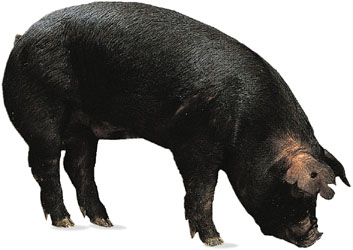 4-H Swine Project and Breeder InformationComplete the breeder information and bring to office when picking up tags or when you come to tagging day May 15.  4-H Members Name _______________________________________________  4-H Club _________________			TAG ## _________    _________	The breeder of my 4-H swine was:Name _____________________________________Street or Box # _____________________________Town & Zip ________________________________Phone # ___________________________________